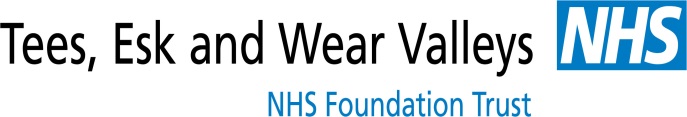 Tees, Esk and Wear Valleys NHS Foundation TrustDraft Dementia Strategy - August 2015Response TemplateClosing date for responses 2nd October 2015Please return completed templates to Debbie.smith37@nhs.netAlternatively they can be posted to:Diane DuftonDementia Strategy Consultation Auckland Park Hospital Westfield RoadBishop AucklandCo Durham DL14 6AE If you have any questions please contact Debbie Smith on Debbie.smith37@nhs.net or on 0782 7253415.Your details (or if this response is on behalf of others please provide details of an individual who we can contact about the response)If you are replying on behalf of a group of respondents or a number of organisations, please complete the following information:If you would like to receive a final version of the strategy or other information in relation to progress please tick here Thank you for taking the time to respond to the consultation on Tees, Esk and Wear Valleys (TEWV) NHS Foundation Trust’s Draft Dementia Strategy.  TEWV provides a range of mental health, learning disability and eating disorders services around County Durham, the Tees Valley, Scarborough, Whitby, Ryedale, Harrogate, Hambleton and Richmondshire.  Please read this draft strategy before responding to the questions below.   Please note the boxes will expand as you type. The dementia strategy aims to support TEWV Foundation Trust to provide finest specialist care to support people with dementia who access the range of Trust services to live well, from early symptoms to end of life.  To achieve this the Trust needs to ensure that it delivers services which are fit for purpose and that the services it delivers are excellent and are best practice within the scope of their service boundaries.  The Dementia Strategy VisionThe Eight Dementia Strategy Themes The Dementia Strategy Objectives Measuring Progress of the Dementia StrategyOther CommentsWhat happens next?In TEWV we will consider the feedback from the consultation and amend the strategy accordingly.  It is anticipated the strategy will be launched before the end of 2015.  Until then, TEWV will continue to deliver and improve dementia services.   TitleFull NameYour organisation  or member of the public Your roleAddress (including post code)Email Phone Organisations represented within this response As a mental health specialist provider have we got the right vision for our services which support people with dementia? See page 3 of the draft strategy.  Yes                                                                                        NoComments We have outlined eight themes: Governance, Involvement, Risk Reduction, Clinical Pathways, Dementia Friendly Action, Dementia Education, Training & Workforce, Estate & Environment and Research. Do you believe the eight themes are the right themes which the Trust should be prioritising within their dementia strategy? Yes                                                                                           NoComments We have outlined 25 draft objectives under the eight themes.  Do you believe these are the right objectives? Governance Yes                                                                    NoComments Involvement Yes                                                                       NoComments Risk Reduction  Yes                                                                  No Comments Clinical Pathways Yes                                                              NoComments Dementia Friendly Action Yes                                                 NoComments Dementia Education, Training & Workforce Yes                 NoComments Estate and Environment Yes                                                  No Comments Research Yes                                                                            NoComments We propose measuring the success of the dementia strategy by indications including the number of people who are trained in dementia care.  How do you think we should measure if the strategy has been successful?  (where possible please relate back to the relevant theme or objective).CommentsDo you have any other comments you would like to make which will help us to develop the TEWV Dementia Strategy?  